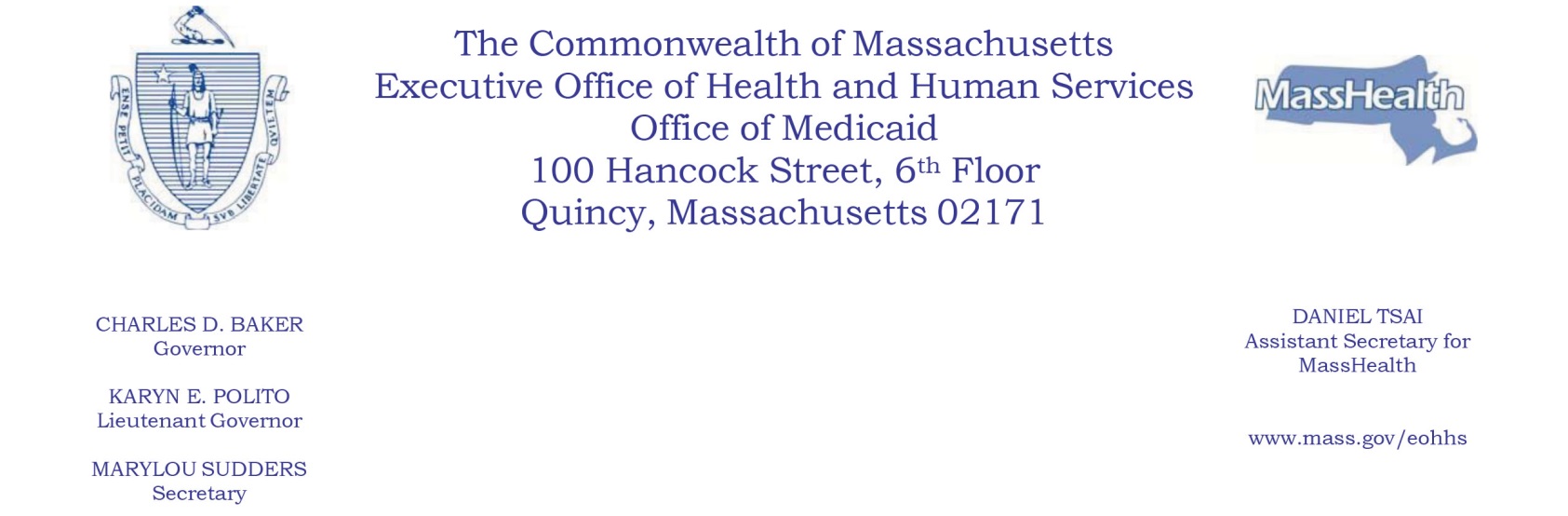 NOTICE OF AGENCY ACTIONSUBJECT:	MassHealth: Amendment to the Standard and CarePlus Alternative Benefit Plan StatePlans (Dental Services)AGENCY:	Massachusetts Executive Office of Health and Human Services (EOHHS)EOHHS has determined that certain conforming amendments to its Standard and CarePlus AlternativeBenefit Plan (ABP) State Plans (ABP State Plans) are warranted. EOHHS is expanding coverage ofdental services (including crowns, root canals, apicoectomies, vestibuloplasties, frenulectomies, excision of hyperplastic tissue and benign lesions, and removal of exostosis and tori) to individuals aged 21 and older in the Medicaid State Plan. As a result, EOHHS is making conforming changes in the ABP State Plans. These amendments represent an expansion of covered services.EPSDT and Tribal ConsultationThe amendments will not affect how MassHealth provides Early and Periodic Screening, Diagnosticand Treatment (EPSDT) services. EOHHS has followed the tribal consultation noticing processestablished under the American Recovery and Reinvestment Act of 2009 and set forth in its approvedstate plan.Public CommentsEOHHS will hold a public comment period until March 29, 2021, relative to these ABP State PlanAmendments. Individuals may submit written comments by emailing ehs-regulations@state.ma.us.Please submit electronic comments as an attached Word document or as text within the body of theemail with the phrase “ABP Dental Services Expansion” in the subject line. All submissions mustinclude the sender’s full name and email address.Individuals who are unable to submit comments by email should submit written comments toEOHHS, c/o Debby Briggs100 Hancock Street, 6th FloorQuincy, MA 02171To be considered, written comments must be received by 5:00 p.m. on March 29, 2021.Copies of the proposed changes are available at EOHHS or may be viewed at EOHHS’s website at www.mass.gov/lists/special-notices#special-notices-for-dental-providers-. Posted:  March 16, 2021